Publicado en Madrid el 17/10/2017 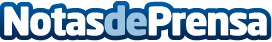 Esta Navidad se regala 'No Maquillaje', el kit de juventud perfecto en una edición limitada de Perricone MDLlega el eterno dilema: ¿qué regalar? Perricone MD diseña un kit navideño con sus productos infalibles No Make Up SkinCare para lucir un rostro perfecto estas navidades. 
Datos de contacto:MiriamNota de prensa publicada en: https://www.notasdeprensa.es/esta-navidad-se-regala-no-maquillaje-el-kit-de Categorias: Moda Sociedad Consumo http://www.notasdeprensa.es